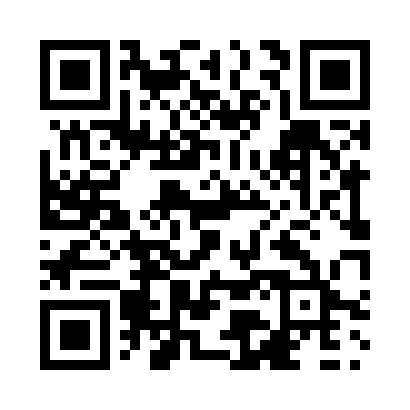 Prayer times for Coghill, Alberta, CanadaMon 1 Jul 2024 - Wed 31 Jul 2024High Latitude Method: Angle Based RulePrayer Calculation Method: Islamic Society of North AmericaAsar Calculation Method: HanafiPrayer times provided by https://www.salahtimes.comDateDayFajrSunriseDhuhrAsrMaghribIsha1Mon3:275:161:377:159:5811:472Tue3:275:171:377:159:5811:473Wed3:285:181:387:159:5711:474Thu3:285:191:387:159:5711:475Fri3:295:191:387:149:5611:476Sat3:295:201:387:149:5511:477Sun3:305:211:387:149:5511:468Mon3:305:221:387:149:5411:469Tue3:315:231:397:139:5311:4610Wed3:315:241:397:139:5211:4511Thu3:325:261:397:139:5111:4512Fri3:335:271:397:129:5111:4513Sat3:335:281:397:129:5011:4414Sun3:345:291:397:119:4911:4415Mon3:355:301:397:119:4711:4316Tue3:355:321:397:109:4611:4317Wed3:365:331:397:099:4511:4218Thu3:375:341:397:099:4411:4219Fri3:375:361:407:089:4311:4120Sat3:385:371:407:089:4211:4021Sun3:395:381:407:079:4011:4022Mon3:405:401:407:069:3911:3923Tue3:405:411:407:059:3711:3824Wed3:415:431:407:049:3611:3825Thu3:425:441:407:049:3511:3726Fri3:425:461:407:039:3311:3627Sat3:435:471:407:029:3111:3528Sun3:445:491:407:019:3011:3529Mon3:455:501:407:009:2811:3430Tue3:455:521:406:599:2711:3331Wed3:465:531:396:589:2511:32